Дети должны знать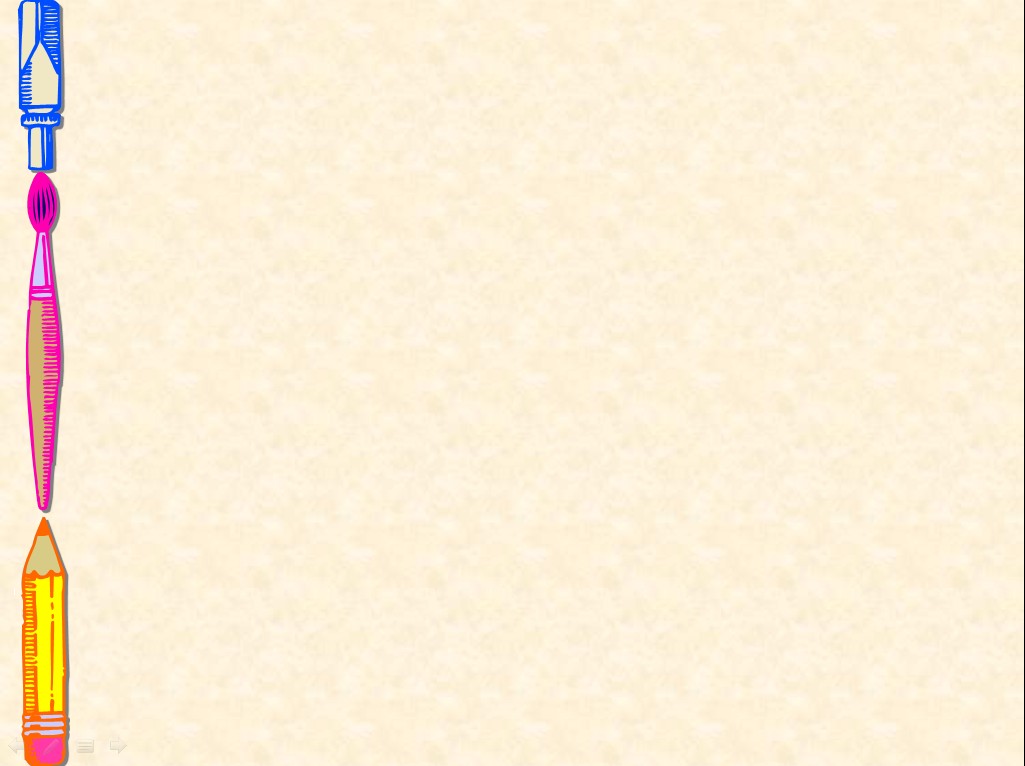 Существительные: книга, журнал, библиотекарь, полки, стеллаж, газеты, обложка, шрифт, иллюстрация, картинка, книголюб, читатель, каталог, формуляр.Прилагательные: детская, взрослая, художественная, библиотечная, научная, интересная, красочная, любознательный, читающий, аккуратный, внимательный, захватывающая.Глаголы: читать, сдавать, брать, искать, записываться, смотреть, интересоваться, класть, беречь, клеить, доставать, оформлять.Дидактическая игра: «Много - один»Много библиотек – одна библиотека;Много книг – одна …;Много шкафов – один …;                            Много сказок – одна …;              Много стеллажей – один …; Много писателей – один …;              Много полок – одна …;                          Много читателей  - один ...;Дидактическая игра «Подбери признак»  Книга (какая?) - …;Писатель (какой?) -  …;Сказка (какая?) - …;Стихотворение (какое?) - … и т.д.;Предложите ребёнку выполнить действия с книгойПоложи книгу на стол, в стол, под стол, около стола;Достань книгу из сумки, с полки, из-за ..., из-под …Затем спросите: «Что ты сделал?» - «Я положил книгу на стол» … и т.д.Дидактическая игра: «Как сказать по-другому»Василиса – прекрасная … (красивая, очаровательная, ненаглядная)Мороз - …  (крепкий, трескучий, жгучий)Кусочек сыра - … (лакомый, сытный, вкусный, аппетитный)Иван – царевич - … (бесстрашный, смелый, отважный, сильный)ЗагадкиЯ всё знаю, всех учу, А сама всегда молчу.Чтоб со мною подружиться,Нужно грамоте учиться.(Книга)Тридцать три БогатыряК нам пришли из букваря.Каждый ростом не велик,А учиться всем велит.Расскажут детям,О всём на свете.(Буквы)Языка не имеет, а у кого побывает - тот много знает.(Книга, газета, журнал)Лист бумаги по утрамНа квартиру носят нам.На одном таком листеМного разных новостей.(Газета)Вам выражения знакомы:Про первый блин, что вечно комом,Про сор, что из избы несут…Как их в народе все зовут?(Пословицы)Стихи для заучиванияВ библиотеке жили мышкиВ библиотеке жили Мышки,До дыр зачитывали книжки.Библиотечные томаИм были по душе весьма.Но поселился там некстатиОдин усатенький приятель.Он книжек, правда, не читал,Но Мышек очень почитал.С тех порВ библиотекеМышкиУж не читают большеКнижки. (Лев Рахлис )Будем с книгою дружитьВ библиотеке для ребятНа полках книги в ряд стоят.Бери, читай и много знай,Но книгу ты не обижай.Она откроет мир большой,А если сделаешь больнойТы книжку – навсегдаСтраницы замолчат тогда.(Т. Блажнова)Дидактическая игра: «Кто быстрее»Задание: отгадай произведение по отрывку.«… Повернись на правый бок, дам тебе овса мешок…» (Сказка о глупом мышонке)«… И вывихнуто плечико у маленького кузнечика…» (Айболит)«… Прибежал медведь и давай реветь: ку-ка-ре-ку…» (Путаница)«… Дали туфельку слону, взял он туфельку одну…» (Детки в клетке)«… И папочка и мамочка под деревом сидят, и папочка и мамочка детям говорят…» (Бармалей)Дидактическая игра: «Угадай сказку»Отец, мачеха, 3 дочери, фея, туфелька …;Деревянный мальчик, старый очаг, азбука, кот и лиса, 3 золотых…;Синее море старик со старухой, невод, разбитое корыто…;Бычок – необычный бочок, бабушка, дед, внученька –Танюшка…;Царь, 3 сына, болото, стрела…;Круглый, румяный, он от дедушки ушёл, он от бабушки ушёл…;Скачет сито по полям, а корыто по лугам, а метла-то, а метла вдоль по улице пошла…;Дидактическая игра: «Кто лишний»Лиса, заяц, Буратино, волк. Чиполино, помидор, Мальвина, лимон.Дед, баба, волк, золотая рыбка.Проблемная ситуация«А если бы  Иван-Царевич из сказки «Царевна-лягушка» не был бы таким нетерпеливым,  и не сжег лягушечью шкуру то…….».«А если бы Терешечка не был таким находчивым, то….».«А если бы Иван-Царевич из сказки «Жар-птица»  был более осторожным и слушался  серого волка то….».Побеседуйте с ребенком, что такое сказка, откуда к нам пришли сказки, какие бывают сказки.Сказка -  это  рассказ о вымышленных событиях, о том, чего  на свете не бывает. Сказки к нам пришли из глубины веков.  Их сочиняли люди и рассказывали друг другу, а потом их стали  собирать и записывать.  Так сказочные  истории дошли до нас. Веселые и грустные, страшные и смешные сказки знакомы всем людям с детства.  Существует три  вида русских народных сказок: волшебные, бытовые и детские сказки о животных.